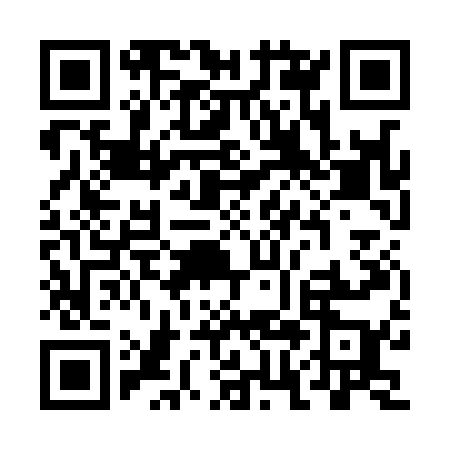 Ramadan times for Abentheuer, GermanyMon 11 Mar 2024 - Wed 10 Apr 2024High Latitude Method: Angle Based RulePrayer Calculation Method: Muslim World LeagueAsar Calculation Method: ShafiPrayer times provided by https://www.salahtimes.comDateDayFajrSuhurSunriseDhuhrAsrIftarMaghribIsha11Mon5:065:066:5312:413:506:316:318:1212Tue5:045:046:5112:413:516:336:338:1313Wed5:015:016:4912:413:526:346:348:1514Thu4:594:596:4712:413:536:366:368:1715Fri4:574:576:4412:403:546:376:378:1916Sat4:544:546:4212:403:556:396:398:2017Sun4:524:526:4012:403:566:406:408:2218Mon4:504:506:3812:403:576:426:428:2419Tue4:474:476:3612:393:586:446:448:2620Wed4:454:456:3412:393:596:456:458:2721Thu4:424:426:3212:394:006:476:478:2922Fri4:404:406:2912:384:016:486:488:3123Sat4:384:386:2712:384:026:506:508:3324Sun4:354:356:2512:384:026:516:518:3525Mon4:334:336:2312:374:036:536:538:3726Tue4:304:306:2112:374:046:546:548:3927Wed4:284:286:1912:374:056:566:568:4028Thu4:254:256:1612:374:066:586:588:4229Fri4:224:226:1412:364:076:596:598:4430Sat4:204:206:1212:364:087:017:018:4631Sun5:175:177:101:365:088:028:029:481Mon5:155:157:081:355:098:048:049:502Tue5:125:127:061:355:108:058:059:523Wed5:095:097:041:355:118:078:079:544Thu5:075:077:011:345:128:088:089:565Fri5:045:046:591:345:128:108:109:586Sat5:015:016:571:345:138:118:1110:007Sun4:594:596:551:345:148:138:1310:028Mon4:564:566:531:335:158:158:1510:049Tue4:534:536:511:335:158:168:1610:0610Wed4:514:516:491:335:168:188:1810:08